SDIS – GC Meeting Minutes February 3rd, 20165:30pm, NIYLP, 305 Sunde St GallupGeneral Council members in attendance: Ben Soce, Philmer Bluehouse, and Susan Estrada Intros and WelcomeApproval of Minutes from previous meetingPublic CommentAction ItemsChoose GC members to serve on Indigenous Education Committee			Discussion:			Looking for GC members to chair			Susan recommends Neomi (to consider when she is present)			Motion: Ben Soce moves that Susan Estrada chair this 			committee			Votes for: Ben Soce, Philmer Bluehouse, and Susan Estrada			Votes against: none			Motion approvedDiscussion ItemsTeam Norms and Code of Ethics			Discussion:			A lot of the code of ethics can be found in our core values			The different examples Lane provided were comprehensive 			Code of ethics from NMSBA is very good (general)			We might want to do something similar with subscripts 			Subscripts for the purpose of clarity (not in response to 			opposition)			Knowledge heals and knowledge is power			Our code of ethics is being design to apply to the GC			Critique of the NMSBA: last point is for students (wish it were 				first)			Legalistic language makes it for a particular audience 			Our code of ethics could be used to teach parents about us			Every school board in NM has a code of ethics 			How many folks are actually familiar with the code?			What is the point of the code of ethics if its not front and 			center?			If we are going to assert that we have a code of ethics, we 			should make those ethics important/central to our functioning 			This document is a set of agreements of how we want to 			behave 			In other codes of ethics, there is sometimes a clause about 			agreeing with board decisions 			We want to function with a spirit of discovery and progression			Even if we know something is contentious, we are going to 			take it on			We have a responsibility to learn with parents 			Restoration, health, and healing have to be a part of this			We need to seek to understand and empower our families 			Our core values all fit under restorative practices			We also want to honor and use cultural traditional practices			The NM recommended core values are favorable 			We want to include definitions and subscripts 				Question:				Should Lane provide documents before or do we like to 				read at the meetings?				Aim: send before and provide copies and time to read 				during the meeting			We should add an item about inclusion and/or anti-racism Org Chart and Job Descriptions			Discussion:			We have articulated being organized around a dual leadership 			model: Head Admin. and Operations Manager			We should say something about the collaboration between 				the Head Admin and Op. Manager			Both positions should be well versed on the most current 			research and best practices			Both should underscore cultures and traditions in the region 			Both should also value outdoor/experiential education			Perhaps with Head Admin – add sociocultural consciousness 			category			Communication skills: communicating the way people can 			understand			Person needs to be conscious of the different types of 			communication skills (culturally competent)			The school system has not been open to feedback/constructive 			criticism			We need to seek to understand the role of strictness in the 			classroom – continuing historical trauma 			We are asking this principal to be open to the different learning 			styles 			Growth mindset focused 			Policy by inclusion – our diverse cultures and traditions are 				valuable SDIS Summit/Conference/ etc. NIYLP and SpiritualityLane Report Report on Restorative Practices training and its implicationsReport on upcoming contract negotiations with the PEC (mid April)Committee Reports Facilities and OperationsWellnessCurriculumFamily EngagementStaff HiringGC Member ReportsApproved by the Six Directions Indigenous School Governance Council this 17th day of February 2016.  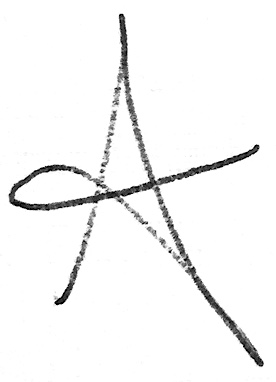 Keeper of Records:______________________			Susan EstradaDate: 02-17-2016